Об организации и проведении в 2019 году окружного этапа конкурса профессионального мастерства «Воспитатель года»На основании плана работы Кинельского управления министерства образования и науки Самарской области в целях выявления, поддержки и распространения опыта, творчески работающих педагогов дошкольных образовательных учреждений г.о. Кинель и м.р. Кинельский, формирования позитивного общественного мнения о профессии педагога дошкольной образовательной организации:1. Утвердить прилагаемые:1.1. Положение об окружном этапе конкурса профессионального мастерства «Воспитатель года» 2019 года (далее - Положение) (Приложение 1).1.2. Состав жюри окружного этапа конкурса профессионального мастерства «Воспитатель года» 2019 года (далее – Конкурс)  (Приложение 2). 1.3. Состав оргкомитета окружного этапа Конкурса (Приложение 3).2. Государственному бюджетному учреждению дополнительного образования Самарской области «Кинельский Ресурсный центр» (Гулиной А.В.):2.1. Организовать   и    провести   окружной   этап   Конкурса    в период с 8 февраля по 14 февраля 2019 года:2.2. Подготовить аналитический отчёт об итогах Конкурса до 1 марта 2019 года.3. Руководителям образовательных учреждений, реализующих основную общеобразовательную программу дошкольного образования:3.1. Обеспечить участие педагогов в Конкурсе.3.2. Предоставить пакет документов участников заочного этапа окружного конкурса в ГБУ ДПО Самарской области «Кинельский Ресурсный центр» (методисту Сундеевой С.В.) до 8 февраля 2019 г.4. Контроль за исполнением распоряжения возложить на И. Б. Исаеву, начальника отдела реализации образовательных программ Кинельского управления министерства образования и науки Самарской области. Руководитель управления                                                       С.Ю. ПолищукСундеева 61706ПОЛОЖЕНИЕ об окружном этапе конкурса профессионального мастерства «Воспитатель года» в 2019 году1. Общие положения 1.1. Настоящее положение определяет цели и задачи, порядок организации и проведения окружного конкурса «Воспитатель года» (далее - Конкурс).1.2. Учредители Конкурса: Кинельское управление министерства образования и науки Самарской области, ГБУ ДПО Самарской области «Кинельский Ресурсный центр».1.3. Организатор проведения Конкурса: ГБУ ДПО Самарской области «Кинельский Ресурсный центр».1.4. Состав жюри, сроки проведения Конкурса и данное Положение  утверждаются распоряжением Кинельского управления министерства образования и науки Самарской области.1.5. Конкурс проводится в целях формирования позитивного общественного мнения о профессии педагога системы дошкольного образования, привлечения внимания органов государственной власти и органов местного самоуправления, широкой научной и педагогической общественности, средств массовой информации к приоритетам развития дошкольного образования в современных социально-экономических условиях;1.6. Основными задачами Конкурса являются:выявление и поддержка педагогов, реализующих инновационные технологии дошкольного образования;развитие творческой инициативы педагогических работников системы дошкольного образования, повышение профессионального мастерства педагогических работников;повышение престижа труда педагогических работников системы дошкольного образования.1.7 Окружной конкурс проводится по двум номинациям:- основная номинация «Воспитатель года»;- специальная номинация – «Музыкальная палитра».1.8. Материалы о конкурсе «Воспитатель года» освещаются в средствах массовой информации, публикуются на сайтах http://www.upravkinel.narod.ru и http://www.rckinel.ru 2. Организаторы и участники конкурса.2.1. В основной номинации «Воспитатель года» Конкурса могут принимать участие воспитатели образовательных организаций, реализующих образовательные программы дошкольного образования.В специальной номинации «Музыкальная палитра» принимают участие музыкальные руководители образовательных организаций, реализующих образовательные программы дошкольного образования.2.2. Подготовку и проведение Конкурса осуществляет организационный комитет (далее - Оргкомитет). Оргкомитет конкурса:осуществляет подготовку и проведение конкурса;принимает документы и материалы кандидатов на участие в конкурсе;организует экспертизу материалов в соответствии с критериями, утвержденными настоящим Положением;информирует образовательные организации об итогах туров Конкурса;оказывает методическое содействие в проведении конкурса;организует распространение информации о проведении конкурса в средствах массовой информации, местной печати;рассматривает конфликтные ситуации, возникающие в ходе подготовки и проведения конкурса.2.3. Полномочия жюри:по материалам, представленным в оргкомитет конкурса, жюри определяет количество и состав участников II тура окружного этапа Конкурса;определяет победителя конкурса и номинантов конкурса;по итогам конкурса оформляет протокол.2.4. Победители основной номинации и специальной номинаций окружного этапа конкурса выдвигаются для участия в областном этапе конкурса «Воспитатель года» в 2019 году.3. Сроки и порядок проведения конкурса3.1. Окружной этап Конкурса проводится с 8 по 15 февраля 2019 года в два этапа:I этап (заочный) проводится до 12 января 2019 года.II этап (заочный) проводится 14 февраля 2019 года.3.2. Для участия в окружном этапе Конкурса образовательным организациям необходимо до 11 февраля 2019 года направить в адрес Оргкомитета окружного этапа Конкурса (далее - Оргкомитет), следующие документы на каждого участника:- заявление в Оргкомитет Конкурса (приложение 1);- информационная карта участника Конкурса (приложение 2).В основной номинации «Воспитатель года» 2019годаКонкурсные задания и критерии оценки I тура окружного этапа КонкурсаЗадание 1. Интернет-портфолио. Интернет-ресурс участника Конкурса.Формат: Страница участника Конкурса на интернет-сайте образовательной организации, реализующей программы дошкольного образования, включающая методические и (или) иные авторские разработки, фото- и видеоматериалы, отражающие опыт работы Конкурсанта.Адрес интернет - ресурса вносится в информационную карту участника.Прописывается только один интернет-адрес, активный при открытии при входе через любой браузер (Internet Explorer, Mozilla Firefox, Google Chrome, Opera).Критерии и показатели оценивания:Содержательность: актуальность, информативность, тематическая организованность контента; отражение опыта работы участника Конкурса и практическая значимость материалов, культура представления информации. Критерий оценивается по шкале 0-15 баллов;концептуальность и эргономичность: соответствие типа ресурса его содержанию, доступность использования, обеспечение обратной связи. Критерий оценивается по шкале 0-10 баллов.Максимальное количество баллов за выполнение задания – 25 баллов.Задание 2. «Сочинение на заданную тему» (с видеозаписью прочтения).Темы сочинений для конкурсного задания: «10 заповедей воспитателя», «В моих руках будущее», «Мои первые шаги в профессию».Формат: сочинение и видеозапись его прочтения конкурсантом. Участник Конкурса самостоятельно выбирает тему сочинения из предложенных вариантов;жанр сочинения: дневник, очерк, рассказ, сказка, эпистолярный жанр (письмо), эссе, литературно-критическая или научная статья, интервью, путёвые заметки, репортаж, полезные советы, стихи и иное.Тематика направления сочинений определяются условиями профессиональной деятельности. Объем работ: не более 4 страниц рукописного текста.Видеозапись прочтения текста конкурсантом (сценарное оформление не требуется). Формат видеозаписи с возможностью воспроизведения на большом количестве современных цифровых устройств: AVI, MPEG, MKV, WMV, FLV, FullHD и др.; качество не ниже 360рх;Видеоролик должен быть оформлен информационной заставкой с указанием фамилии участника Конкурса и образовательной организации, которую он представляет.Критерии оценивания: соответствие теме;глубина раскрытия темы и убедительность суждений;аргументация собственного мнения;композиционная цельность и логичность изложения;культура речи, грамотность.Все критерии оцениваются по шкале 0-5 баллов. Максимальное количество баллов за выполнение задания – 25 баллов.Специальная номинация «Музыкальная палитра»Конкурсные задания в специальной номинации«Музыкальная палитра» Задание 1. «Профессиональное досье»Формат: портфолио участника окружного конкурса «Воспитатель года» по специальной номинации «Музыкальный руководитель года» заполняется участниками Конкурса и оценивается по следующим критериям:Задание 2. Интернет-портфолио. Формат: Оценка интернет-ресурса участника Конкурса – страницы участника на интернет-сайте образовательной организации, реализующей программы дошкольного образования, включающая методические и (или) иные авторские разработки, фото- и видеоматериалы, отражающие опыт работы участника Конкурса.Адрес интернет - ресурса вносится в информационную карту участника. Прописывается только один интернет-адрес. Интернет-адрес должен быть активным при открытии при входе через любой браузер (Internet Explorer, Mozilla Firefox, Google Chrome, Opera).Критерии и показатели оценивания:Содержательность: актуальность, информативность, тематическая организованность контента; отражение опыта работы участника Конкурса и практическая значимость материалов; культура представления информации. Критерий оценивается по шкале 0-15 баллов;концептуальность и эргономичность: соответствие типа ресурса его содержанию; доступность использования; обеспечение обратной связи. Критерий оценивается по шкале: 0-10 баллов.Максимальное количество баллов за выполнение задания – 25 баллов.3.3. По итогам I окружного этапа Конкурса определяются три участника II окружного этапа Конкурса.3.4. Участникам II окружного этапа Конкурса необходимо до 13 февраля 2019 года направить в адрес Оргкомитета окружного этапа Конкурса, следующие документы на каждого участника:Конкурсные задания и критерии оценки II тура окружного этапа КонкурсаОсновная номинация «Воспитатель года»Задание 1. Визитная карточка.Формат: видеоролик, представляющий педагогического работника, рассказывающий о его учебной, воспитательной и общественной деятельности, достижениях и увлечениях. Участники конкурса сами определяют жанр видеоролика (интервью, репортаж, видеоклип, мультфильм и т.п.).Видеоролик продолжительностью не более 3-х минут, с возможностью воспроизведения на большом количестве современных цифровых устройств: AVI, MPEG, MKV, WMV, FLV, FullHD и др.; качество не ниже 360 px.Видеоролик должен быть оформлен информационной заставкой с указанием имени участника Конкурса, территории и образовательной организации, которую он представляет.Критерии оценивания:соответствие теме;информативность;оригинальность;полнота и корректность подачи информации;Все критерии оцениваются по шкале 0-5 баллов. Максимальное количество баллов за выполнение задания – 20 баллов.Задание 2. «Педагогическое находка».Формат: две методические разработки образовательной деятельности с детьми по теме, выбранной участником Конкурса.Конспекты проведения педагогических мероприятий с детьми, демонстрирующие практический опыт участника Конкурса и отражающие сущность используемых образовательных технологий. Образовательная деятельность с воспитанниками дошкольного возраста может быть представлена разными формами с использованием иллюстративных материалов (инфографики, фото- и видеоматериалов), любой направленности и тематики. Представляется в печатном виде в текстовом редакторе Word. Шрифт – Times New Roman, кегль 14, межстрочный интервал – одинарный, выравнивание по ширине листа. Объем работы не должен превышать 7 (семь) страниц формата А-4 (без учета титульного листа).Критерии оценивания:авторская новизна  и  оригинальность (критерий оценивается по шкале 0-10 баллов);практичность, доступность, применимость (критерий оценивается по шкале 0-10 баллов);соответствие требованиям ФГОС ДО (критерий  оценивается по шкале 0-20 баллов).Максимальное количество баллов за выполнение задания – 40 баллов.Задание 3. «Педагогическое мероприятие с детьми».Формат: видеоролик двух мероприятий с детьми согласно конспектам, подготовленным в рамках задания 2. Продолжительность ролика не более 20 минут, с возможностью воспроизведения на большом количестве современных цифровых устройств AVI, MPEG, MKV, WMV, FLV, FullHD и др.; качество не ниже 360 px; видеоролик должен быть оформлен информационной заставкой с указанием имени участника Конкурса, территории и образовательной организации, которую он представляет, названия мероприятий и возрастной группы детей.Критерии и показатели оценивания:педагогическая мобильность: способность конструирования процесса воспитания и обучения в условиях конкретной образовательной ситуации и организации совместной деятельности с другими субъектами образовательного процесса (педагогами и воспитанниками). Критерий оценивается по шкале 0-10 баллов;методическая компетентность: соответствие формы, содержания, методов и приемов возрасту детей, а также реализация современных, в том числе интерактивных, форм и методов. Критерий оценивается по шкале 0-10 баллов;умение организовать и удерживать интерес детей в течение образовательной деятельности, поддержать детскую инициативу и самостоятельность, в том числе оказать помощь любому ребёнку вне зависимости от его возможностей, особенностей поведения, состояния психического и физического здоровья. Критерий оценивается по шкале 0-10 баллов;организация конструктивного взаимодействия детей в разных видах деятельности, создание условий для свободного выбора детьми деятельности, участников совместной деятельности, материалов. Критерий оценивается по шкале 0-10 баллов;умение использовать методы и средства анализа психолого-педагогического мониторинга, позволяющие оценить степень форсированности у детей качеств, необходимых для дальнейшего обучения и развития на следующих этапах воспитания и обучения. Критерий оценивания 0-10 баллов.реализация на занятии интегрированного подхода и организация системы детской деятельности (0-10 баллов).Максимальное количество баллов за выполнение задания – 50 баллов.3.5. Материалы, представляемые на Конкурс, не рецензируются, не возвращаются и могут использоваться в качестве демонстрационных учебных материалов с соблюдением авторского права с целью распространения лучшего показательного профессионального опыта.3.6. Документы, поступившие в Оргкомитет позднее установленного срока, а также с нарушением требований к ним, не рассматриваются.3.7. Ответственность за достоверность представленных  в анкете сведений несут руководители  учреждений.4. Подведение итогов Конкурса4.1. По итогам II окружного этапа Конкурса определяются победители в основной номинации «Воспитатель года» и в специальной номинации «Музыкальная палитра», которые направляются на региональный этап Конкурса.4.2. Победители Конкурса награждаются дипломами, участникам Конкурса вручаются сертификаты участников.Состав жюриокружного этапа конкурса профессионального мастерства «Воспитатель года»Оргкомитетокружного этапа конкурса профессионального мастерства «Воспитатель года» в 2019 году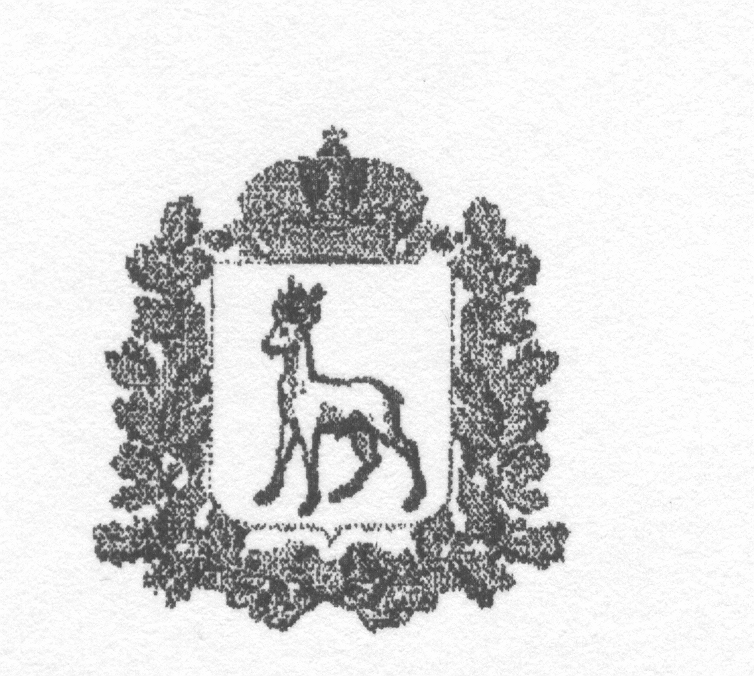 МИНИСТЕРСТВО ОБРАЗОВАНИЯ И НАУКИСАМАРСКОЙ ОБЛАСТИКИНЕЛЬСКОЕ УПРАВЛЕНИЕРАСПОРЯЖЕНИЕот 8 февраля 2019 года № 26-рПриложение № 1к распоряжению Кинельского управления  МОиН СОот 8 февраля 2019 № 26 -р  СтруктураПоказателиФормы предоставляемых материаловМаксимальное количество балловПрограммы самообразования (9 баллов)Соответствие программы саморазвития заявленной цели саморазвитияТекст программы3Программы самообразования (9 баллов)Логичность и структурированность программы самообразованияТекст программы3Программы самообразования (9 баллов)Новизна, актуальность, педагогическая целесообразностьТекст программы3 Профессиональные достижения педагога (3 балла)Участие и победы воспитанников педагога в мероприятиях различного уровняТаблица, ксерокопии подтверждающих документов3Творческие достижения педагога (3 балла)Участие и победы самого педагога в мероприятиях, творческой направленностиТаблица, ксерокопии подтверждающих документов3Сведения о кружковой работе (8 баллов)Современный подход к планированию работы дошкольной образовательной организации по данному направлениюПрограмма, перспективный план кружковой работы5Сведения о кружковой работе (8 баллов)Осуществление обратной связи с семьями воспитанниковОтзывы, результаты анкетирования3Авторская программа музыкального руководителя (15 баллов)Содержание программы (полнота, системность, целесообразность)Текст программы, ксерокопия рецензии5Авторская программа музыкального руководителя (15 баллов)Методическое сопровождение программыТекст программы, ксерокопия рецензии5Авторская программа музыкального руководителя (15 баллов)Соответствие программы специфике и приоритетам дошкольного образованияТекст программы, ксерокопия рецензии5Список печатных работ (10 баллов)Вид печатной работы (статья, методическая разработка, авторская программа)Выходные данные, ксерокопия титульного листа или обложки издания, раздела «Содержание»5Список печатных работ (10 баллов)Актуальность, востребованность тем печатных работВыходные данные, ксерокопия титульного листа или обложки издания, раздела «Содержание»5Методические разработки (по выбору педагога) 10 балловСоответствие Федеральному государственному образовательному стандарту дошкольного образованияТексты разработок5Методические разработки (по выбору педагога) 10 балловОригинальность, содержательность, инновационный характерТексты разработок5Итого: максимальное количество баллов:Итого: максимальное количество баллов:Итого: максимальное количество баллов:58Приложение 1к Положению об окружном этапе конкурса профессионального мастерства«Воспитатель года»В Оргкомитет окружного этапа конкурса профессионального мастерства «Воспитатель года» ЗаявлениеЯ,_________________________________,(фамилия, имя, отчество)даю согласие на участие в окружном этапе областного конкурса профессионального мастерства «Воспитатель года» в 2019 году и внесение сведений, указанных в информационной карте участника Конкурса, в базу данных об участниках Конкурса; на размещение фотографий на сайте ГБУ ДПО «Кинельский Ресурсный центр», а также на использование конкурсных материалов в качестве демонстрационных учебных материалов с соблюдением авторского права с целью распространения лучшего профессионального опыта педагогов Кинельского округа.«___»__________20____г.					_____________________(подпись)Приложение 2к Положению об окружном этапе конкурса профессионального мастерства«Воспитатель года»ИНФОРМАЦИОННАЯ КАРТА УЧАСТНИКАокружного этапа конкурса профессионального мастерства«Воспитатель года»Приложение № 2к распоряжению Кинельского управления  МОиН СОот 08.02.2019 № 26 -р  Исаева Ирина Борисовна- начальник отдела реализации образовательных программ Кинельского управления министерства образования и науки Самарской области- начальник отдела реализации образовательных программ Кинельского управления министерства образования и науки Самарской области- начальник отдела реализации образовательных программ Кинельского управления министерства образования и науки Самарской областиМартынова Инна Евгеньевна- ведущий специалист отдела реализации образовательных программ Кинельского управления министерства образования и науки Самарской области- ведущий специалист отдела реализации образовательных программ Кинельского управления министерства образования и науки Самарской области- ведущий специалист отдела реализации образовательных программ Кинельского управления министерства образования и науки Самарской областиГулина Анна Васильевна                 -директор ГБУ ДПО Самарской области «Кинельский Ресурсный центр» -директор ГБУ ДПО Самарской области «Кинельский Ресурсный центр» -директор ГБУ ДПО Самарской области «Кинельский Ресурсный центр» Сундеева Светлана Валерьевна-методист ГБУ ДПО   Самарской области «Кинельский Ресурсный центр»            -методист ГБУ ДПО   Самарской области «Кинельский Ресурсный центр»            -методист ГБУ ДПО   Самарской области «Кинельский Ресурсный центр»            Звягина НатальяВладимировна-старший воспитатель СП ДС ГБОУ СОШ с. Георгиевка, руководитель ОМО старших воспитателей-старший воспитатель СП ДС ГБОУ СОШ с. Георгиевка, руководитель ОМО старших воспитателей-старший воспитатель СП ДС ГБОУ СОШ с. Георгиевка, руководитель ОМО старших воспитателейПриложение № 3к распоряжению Кинельского управления  МОиН СОот 8.02.2019 № 26-р  Приложение № 3к распоряжению Кинельского управления  МОиН СОот 8.02.2019 № 26-р  Приложение № 3к распоряжению Кинельского управления  МОиН СОот 8.02.2019 № 26-р  Руководитель оргкомитета:Исаева Ирина Борисовнаначальник отдела реализации образовательных программ Кинельского управления министерства образования и науки Самарской областиЧлены оргкомитета:Мартынова Инна Евгеньевнаведущий специалист отдела реализации образовательных программ Кинельского управления министерства образования и науки Самарской областиСундеева Светлана Валерьевнаметодист ГБУ ДПО Самарской области «Кинельский Ресурсный центр» 